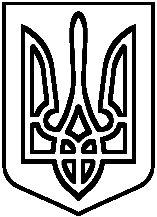 Про проведення І, ІІ етапів VІІІ Міжнародного мовно-літературного конкурсу учнівської та студентської молоді імені Тараса Шевченка у 2017/2018 навчальному роціВідповідно до Положення про Міжнародний мовно-літературний конкурс учнівської та студентської молоді імені Тараса Шевченка, затвердженого постановою Кабінету Міністрів України від 01.06.2011 № 571 та наказу департаменту освіти і науки Київської обласної державної адміністрації від 09.11.2017 № 354 «Про проведення І, ІІ, ІІІ етапів VІІІ Міжнародного мовно-літературного конкурсу імені Тараса Шевченка у 2017/2018 навчальному році», наказу управління освіти, молоді та спорту Баришівської РДА «Про проведення І,ІІ етапів УІІІ Міжнародного мовно-літературного конкурсу учнівської та студентської молоді імені Тараса Шевченка у 2017-2018 навчальному році»   та з метою гідного вшанування пам’яті митця,НАКАЗУЮ:1. Провести у 2017/2018 навчальному році VІІІ Міжнародний мовно-літературний конкурс учнівської та студентської молоді імені Тараса Шевченка (далі – Конкурс):І етап (шкільний) –  22.11.2017;2. Взяти участь у ІІ етапі (районному) – 26.11.2017 (Баришівська ЗОШ І-ІІІ ступенів ім. М.Зерова, 1000).3. Затвердити  склад організаційного комітету і склад журі І (шкільного) етапу Конкурсу (додатки 1, 2).4. Заступнику директора з навчально-виховної роботи Лепеті В.В.:4.1. забезпечити проведення І (шкільного) етапу Конкурсу за завданнями, підготовленими вчителями української мови й літератури загальноосвітніх навчальних закладів відповідно до навчальних програм з української мови та літератури з урахуванням вікових особливостей учасників;4.2. подати звіт про проведення І етапу Конкурсу, заявки на участь у         ІІ етапі до районного методичного кабінету 24.11.2017.5. Контроль за виконанням наказу покласти на заступника директора з навчально-виховної роботи Лепету В.В.Директор НВК                                        Н.П.Калмикова                         З наказом   ознайомлені:                                                                                        Додаток 1до наказу Баришівського НВК	17.11.2017 № 137	СКЛАД	оргкомітету І етапу VІІІ Міжнародного мовно-літературного конкурсу учнівської та студентської молоді імені Тараса Шевченка 1. Лепета.В.В. 		– голова оргкомітету, заступник директора з НВР;2. Антохова К.М.		– заступник голови оргкомітету, вчитель української                                         мови і літератури;   Члени оргкомітету:3. Гаращенко С.О.        – вчитель української мови ті літератури;4. Гаращенко А.В.        -  вчитель української мови ті літератури;5. Нагорна-Колчина Т.М.– вчитель української мови ті літератури;6. Грицун Н.В.                 –  вчитель зарубіжної літератури7. Лисюк О.С.                   –  вчитель історіїКИЇВСЬКА ОБЛАСТЬБАРИШІВСЬКИЙ НАВЧАЛЬНО-ВИХОВНИЙ КОМПЛЕКС«ГІМНАЗІЯ –  ЗАГАЛЬНООСВІТНЯ ШКОЛА І-ІІІ СТУПЕНІВ»Н А К А Зсмт.БаришівкаКИЇВСЬКА ОБЛАСТЬБАРИШІВСЬКИЙ НАВЧАЛЬНО-ВИХОВНИЙ КОМПЛЕКС«ГІМНАЗІЯ –  ЗАГАЛЬНООСВІТНЯ ШКОЛА І-ІІІ СТУПЕНІВ»Н А К А Зсмт.Баришівка"17"листопада     2017 року№ 137